VERN DE BOER - CARE GROUP #5	Deacon Partner - Justin FaberMembers/Member FamiliesHoward & Lynette AltenaAustin & Allison Bliek - Emeri*, Gentry*, Janie*Randy & Pat BylCody & Emileann Davelaar - Alayna*, Jake*, Kylie*Clarence & Esther (Whispering Heights) De RoonZach Elbers & Lucy Borkowski+ - (engaged)Larry & Yvonne HaakRev. Matthew & Holly Haan - Benjamin, Titus*, Ezra*, Andrew*Kayla HoogendoornTravis & Kendra Jansen – Kamden*Dick & Carla JansmaHannah Jansma & Noah Krommendyk+ - (engaged)Arnold KempemaChloe KoedamAlvin & Sue LeLouxGene & Carla LeLouxJacob & Amanda MaassenJaslyn Van OtterlooEric & Erica Van Surksum - Savannah*, Jonah*Alyssa Van’t Hul Carol Van’t HulMark & Deb Van’t HulHarriet Vande Kamp – Crown Pointe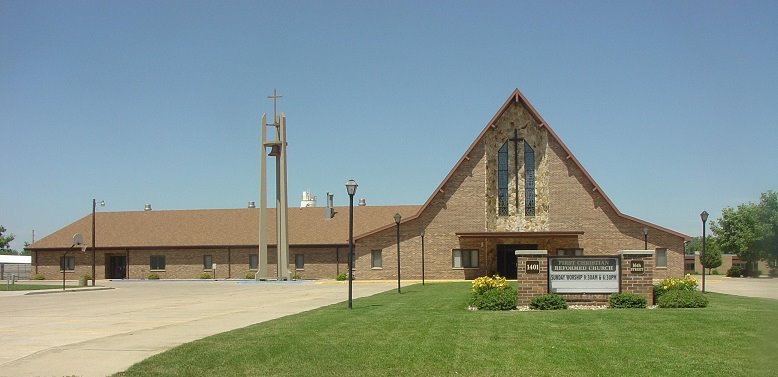 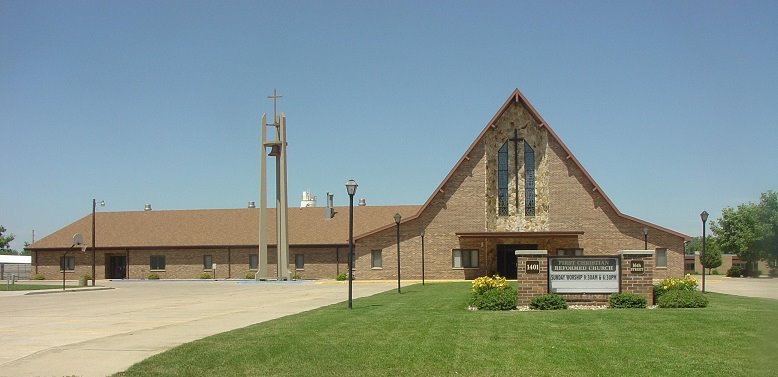 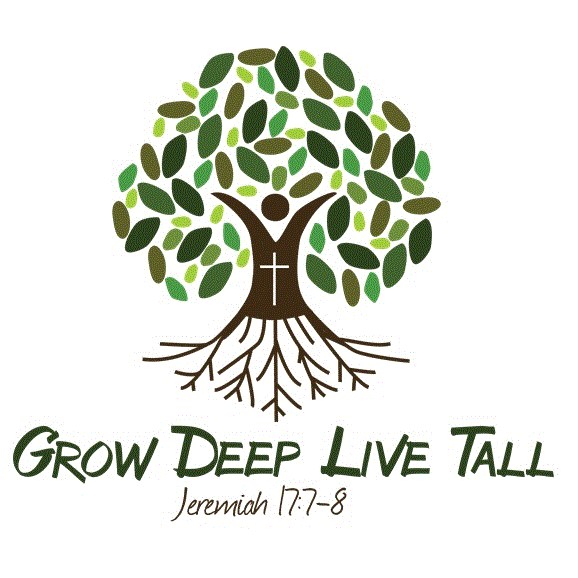 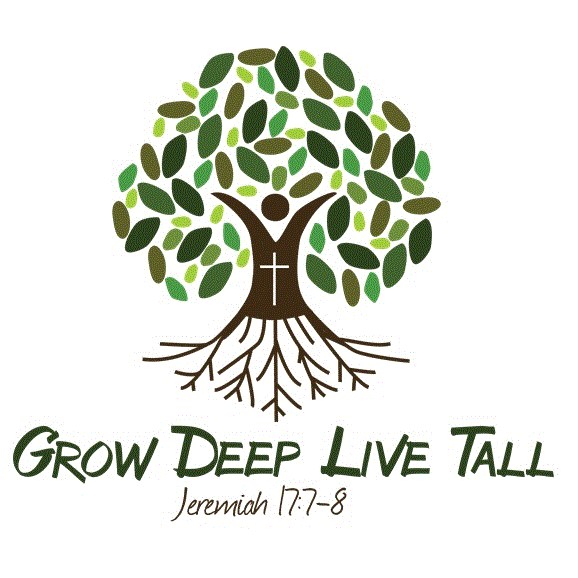 